Информация об исполнении планамероприятий по противодействию коррупциив ОГОБУ ЦО «Приоритет» за 3-й квартал 2022 годаЗаместитель директора							         И.А. Метелев№ п/пМероприятиеОтветственныйСроки выполнения/отметка об исполненииДополнения1.Ознакомление вновь принятых работников с действующим законодательством в области противодействия коррупцииМетелев И.А.При приеме на работу/не исполненоОтсутствовала необходимость (новые работники не принимались)2.Ознакомление работников с изменениями нормативно-правовой основы в области противодействия коррупцииМетелев И.А.По мере необходимости/исполнено 28.03.2022Ознакомление с Указом Президента РФ от 16 августа 2021 г. № 478«О Национальном плане противодействия коррупции на 2021 - 2024 годы»3.Обеспечение соблюдения правил приема, перевода и отчисления обучающихсяМетелев И.А.По мере необходимости/исполнено Произведено отчисление обучающихся, получивших аттестаты об основном общем и среднем общем образовании, отчисление лиц, освободившихся в летний период4.Обновление стенда «Мы против коррупции!»Метелев И.А.Ежемесячно/исполнено 28.03.2022Размещен Указ Президента РФ от 16 августа 2021 г. № 478«О Национальном плане противодействия коррупции на 2021 - 2024 годы»5.Рассмотрение вопросов исполнения законодательства о борьбе с коррупцией на совещаниях при директореМетелев И.А.Ежеквартально/ не исполнено-6.Своевременное обновление сайта учрежденияМетелев И.А.Ежеквартально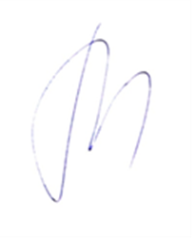 Размещен Указ Президента РФ от 16 августа 2021 г. № 478«О Национальном плане противодействия коррупции на 2021 - 2024 годы»